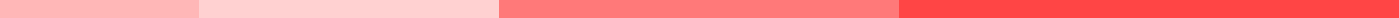 Recommendation Letter For Student For Higher StudiesLaura Mitchell
Senior Data Scientist
Tech Innovations Inc.
1234 Tech Park
New York, NY, 10001
laura.mitchell@techinnovations.com
(555) 654-3210
June 28, 2024Dr. James Anderson
Dean of Admissions
XYZ University
5678 University Road
New York, NY, 10001Dear Dr. Anderson,I am writing to offer my enthusiastic recommendation for David Thompson, who is applying for the Master’s Program in Data Science at XYZ University. I have had the pleasure of supervising David during his tenure at Tech Innovations Inc., where he worked as a Data Analyst for the past two years.Throughout his time at Tech Innovations Inc., David has consistently demonstrated exceptional analytical skills and a robust work ethic. He played a pivotal role in the development and optimization of our data processing system, significantly enhancing its accuracy and efficiency. His problem-solving abilities, coupled with his keen attention to detail, have made him an invaluable asset to our team.David’s ability to work effectively both independently and as part of a team is commendable. He has shown remarkable leadership potential, often taking the initiative to lead projects and mentor junior team members. One notable project led by David involved the integration of machine learning algorithms into our data analysis pipeline, which resulted in a 25% improvement in predictive accuracy.Beyond his technical prowess, David is known for his excellent interpersonal skills and positive attitude. He is highly regarded by his colleagues for his strong communication abilities and his willingness to assist others. David is also deeply committed to his professional development, regularly seeking out new learning opportunities and staying abreast of the latest advancements in data science.I am confident that David’s intellectual curiosity, dedication, and collaborative spirit will make him an outstanding addition to the Master’s Program in Data Science at XYZ University. He has my highest recommendation for admission, and I believe he will make significant contributions to your academic community.Please feel free to contact me at (555) 654-3210 or laura.mitchell@techinnovations.com if you require any further information.Sincerely,Laura Mitchell
Senior Data Scientist
Tech Innovations Inc.